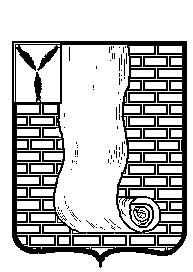 АДМИНИСТРАЦИЯКРАСНОАРМЕЙСКОГО МУНИЦИПАЛЬНОГО РАЙОНА
САРАТОВСКОЙ ОБЛАСТИПОСТАНОВЛЕНИЕ                                                       г. КрасноармейскО внесении изменений  в  муниципальную программу    «Развитие    образования     в Красноармейском муниципальном районе на 2020 - 2022 годы»В  соответствии со статьей 179 Бюджетного кодекса Российской Федерации, Уставом Красноармейского муниципального района, администрация Красноармейского муниципального района ПОСТАНОВЛЯЕТ:	Внести  изменения в муниципальную программу «Развитие  образования в Красноармейском муниципальном районе на 2020 - 2022 годы», утвержденную постановлением администрации Красноармейского муниципального района от 12  декабря 2019 года   № 974  согласно  приложению.2. Организационно-контрольному отделу администрации Красноармейского муниципального района опубликовать настоящее постановление путем размещения на официальном сайте администрации Красноармейского муниципального района в сети «Интернет».3.  Настоящее постановление вступает в силу с момента его официального опубликования (обнародования).Глава Красноармейскогомуниципального района                                                                       А.И. ЗотовПриложениеИзменения, вносимые в муниципальную программу «Развитие  образования в Красноармейском муниципальном районе на 2020 - 2022 годы», утвержденную постановлением администрации Красноармейского муниципального района от 12.12.2019 года   № 974:   Внести изменения в раздел    Сведения об объемах и источниках финансового обеспечения  подпрограммы «Развитие системы дополнительного образования» муниципальной программы «Развитие образования в Красноармейском муниципальном районе  на 2020-2022годы»от07 февраля 2022г.   №96от07 февраля 2022г.   №96Сведенияоб объемах и источниках финансового обеспечения подпрограммы «Развитие системы дополнительного образования» муниципальной программы«Развитие образования в Красноармейском муниципальном районе на 2020-2022годы»Сведенияоб объемах и источниках финансового обеспечения подпрограммы «Развитие системы дополнительного образования» муниципальной программы«Развитие образования в Красноармейском муниципальном районе на 2020-2022годы»Сведенияоб объемах и источниках финансового обеспечения подпрограммы «Развитие системы дополнительного образования» муниципальной программы«Развитие образования в Красноармейском муниципальном районе на 2020-2022годы»Сведенияоб объемах и источниках финансового обеспечения подпрограммы «Развитие системы дополнительного образования» муниципальной программы«Развитие образования в Красноармейском муниципальном районе на 2020-2022годы»Сведенияоб объемах и источниках финансового обеспечения подпрограммы «Развитие системы дополнительного образования» муниципальной программы«Развитие образования в Красноармейском муниципальном районе на 2020-2022годы»Сведенияоб объемах и источниках финансового обеспечения подпрограммы «Развитие системы дополнительного образования» муниципальной программы«Развитие образования в Красноармейском муниципальном районе на 2020-2022годы»Сведенияоб объемах и источниках финансового обеспечения подпрограммы «Развитие системы дополнительного образования» муниципальной программы«Развитие образования в Красноармейском муниципальном районе на 2020-2022годы»Сведенияоб объемах и источниках финансового обеспечения подпрограммы «Развитие системы дополнительного образования» муниципальной программы«Развитие образования в Красноармейском муниципальном районе на 2020-2022годы»Наименование основных мероприятийНаименование основных мероприятийОтветственный исполнитель (соисполнитель, участник)Источники финансированияОбъемы финансирования, всего(тыс. руб.)в том числе по годам реализации (тыс.руб.)в том числе по годам реализации (тыс.руб.)в том числе по годам реализации (тыс.руб.)в том числе по годам реализации (тыс.руб.)Наименование основных мероприятийНаименование основных мероприятийОтветственный исполнитель (соисполнитель, участник)Источники финансированияОбъемы финансирования, всего(тыс. руб.)первый годвторой годвторой год_112345667Подпрограмма  «Развитие системы дополнительного образования»Подпрограмма  «Развитие системы дополнительного образования»Управление образованияадминистрации Красноармейского района Саратовской областиВсего151603,954660,447470,747470,749472,8Подпрограмма  «Развитие системы дополнительного образования»Подпрограмма  «Развитие системы дополнительного образования»Управление образованияадминистрации Красноармейского района Саратовской областибюджет района12536846869,639237,539237,539260,9Подпрограмма  «Развитие системы дополнительного образования»Подпрограмма  «Развитие системы дополнительного образования»Управление образованияадминистрации Красноармейского района Саратовской областифедеральный бюджет (прогнозно)Подпрограмма  «Развитие системы дополнительного образования»Подпрограмма  «Развитие системы дополнительного образования»Управление образованияадминистрации Красноармейского района Саратовской областиобластной бюджет (прогнозно)22762,37790,87010,57010,57961Подпрограмма  «Развитие системы дополнительного образования»Подпрограмма  «Развитие системы дополнительного образования»Управление образованияадминистрации Красноармейского района Саратовской областивнебюджетные источники (прогнозно)3.1. Выполнение муниципального задания муниципальными бюджетными учреждениями3.1. Выполнение муниципального задания муниципальными бюджетными учреждениямиУправление образования администрации Красноармейского района Саратовской областивсего87241,531080,528080,528080,528080,53.1. Выполнение муниципального задания муниципальными бюджетными учреждениями3.1. Выполнение муниципального задания муниципальными бюджетными учреждениямиУправление образования администрации Красноармейского района Саратовской областиБюджет района87241,531080,528080,528080,528080,53.1. Выполнение муниципального задания муниципальными бюджетными учреждениями3.1. Выполнение муниципального задания муниципальными бюджетными учреждениямиУправление образования администрации Красноармейского района Саратовской областиФедеральный бюджет (прогноз)3.1. Выполнение муниципального задания муниципальными бюджетными учреждениями3.1. Выполнение муниципального задания муниципальными бюджетными учреждениямиУправление образования администрации Красноармейского района Саратовской областиОбластной бюджет (прогноз)3.1. Выполнение муниципального задания муниципальными бюджетными учреждениями3.1. Выполнение муниципального задания муниципальными бюджетными учреждениямиУправление образования администрации Красноармейского района Саратовской областиВнебюджетные источники (прогноз)3.2. Обеспечение повышения оплаты труда некоторых работников муниципальных учреждений 3.2. Обеспечение повышения оплаты труда некоторых работников муниципальных учреждений Управление образования администрации Красноармейского района Саратовской областивсего9294,33098,13098,13098,13098,13.2. Обеспечение повышения оплаты труда некоторых работников муниципальных учреждений 3.2. Обеспечение повышения оплаты труда некоторых работников муниципальных учреждений Управление образования администрации Красноармейского района Саратовской областиБюджет района279,093,093,093,093,03.2. Обеспечение повышения оплаты труда некоторых работников муниципальных учреждений 3.2. Обеспечение повышения оплаты труда некоторых работников муниципальных учреждений Управление образования администрации Красноармейского района Саратовской областиФедеральный бюджет (прогноз)3.2. Обеспечение повышения оплаты труда некоторых работников муниципальных учреждений 3.2. Обеспечение повышения оплаты труда некоторых работников муниципальных учреждений Управление образования администрации Красноармейского района Саратовской областиОбластной бюджет (прогноз)9015,33005,13005,13005,13005,13.2. Обеспечение повышения оплаты труда некоторых работников муниципальных учреждений 3.2. Обеспечение повышения оплаты труда некоторых работников муниципальных учреждений Управление образования администрации Красноармейского района Саратовской областиВнебюджетные источники (прогноз)3.3.Обеспечение сохранения достигнутых показателей повышения оплаты труда отдельных категорий работников бюджетной сферы3.3.Обеспечение сохранения достигнутых показателей повышения оплаты труда отдельных категорий работников бюджетной сферыУправление образования администрации Красноармейского района Саратовской областивсего17128,94416,85352,05352,07360,13.3.Обеспечение сохранения достигнутых показателей повышения оплаты труда отдельных категорий работников бюджетной сферы3.3.Обеспечение сохранения достигнутых показателей повышения оплаты труда отдельных категорий работников бюджетной сферыУправление образования администрации Красноармейского района Саратовской областиБюджет района417,0132,563,663,6220,93.3.Обеспечение сохранения достигнутых показателей повышения оплаты труда отдельных категорий работников бюджетной сферы3.3.Обеспечение сохранения достигнутых показателей повышения оплаты труда отдельных категорий работников бюджетной сферыУправление образования администрации Красноармейского района Саратовской областиФедеральный бюджет (прогноз)3.3.Обеспечение сохранения достигнутых показателей повышения оплаты труда отдельных категорий работников бюджетной сферы3.3.Обеспечение сохранения достигнутых показателей повышения оплаты труда отдельных категорий работников бюджетной сферыУправление образования администрации Красноармейского района Саратовской областиОбластной бюджет (прогноз)16711,94284,35288,45288,47139,23.3.Обеспечение сохранения достигнутых показателей повышения оплаты труда отдельных категорий работников бюджетной сферы3.3.Обеспечение сохранения достигнутых показателей повышения оплаты труда отдельных категорий работников бюджетной сферыУправление образования администрации Красноармейского района Саратовской областиВнебюджетные источники (прогноз)3.3/1. Обеспечение сохранения достигнутых показателей повышения оплаты труда отдельных категорий работников бюджетной сферы (в части повышения оплаты труда отдельным категориям работников бюджетной сферы с 1 июня 2020 года)3.3/1. Обеспечение сохранения достигнутых показателей повышения оплаты труда отдельных категорий работников бюджетной сферы (в части повышения оплаты труда отдельным категориям работников бюджетной сферы с 1 июня 2020 года)Управление образования администрации Красноармейского района Саратовской областиВсего 516,9516,9516,93.3/1. Обеспечение сохранения достигнутых показателей повышения оплаты труда отдельных категорий работников бюджетной сферы (в части повышения оплаты труда отдельным категориям работников бюджетной сферы с 1 июня 2020 года)3.3/1. Обеспечение сохранения достигнутых показателей повышения оплаты труда отдельных категорий работников бюджетной сферы (в части повышения оплаты труда отдельным категориям работников бюджетной сферы с 1 июня 2020 года)Управление образования администрации Красноармейского района Саратовской областиБюджет района15,515,53.3/1. Обеспечение сохранения достигнутых показателей повышения оплаты труда отдельных категорий работников бюджетной сферы (в части повышения оплаты труда отдельным категориям работников бюджетной сферы с 1 июня 2020 года)3.3/1. Обеспечение сохранения достигнутых показателей повышения оплаты труда отдельных категорий работников бюджетной сферы (в части повышения оплаты труда отдельным категориям работников бюджетной сферы с 1 июня 2020 года)Управление образования администрации Красноармейского района Саратовской областиФедеральный бюджет (прогноз)3.3/1. Обеспечение сохранения достигнутых показателей повышения оплаты труда отдельных категорий работников бюджетной сферы (в части повышения оплаты труда отдельным категориям работников бюджетной сферы с 1 июня 2020 года)3.3/1. Обеспечение сохранения достигнутых показателей повышения оплаты труда отдельных категорий работников бюджетной сферы (в части повышения оплаты труда отдельным категориям работников бюджетной сферы с 1 июня 2020 года)Управление образования администрации Красноармейского района Саратовской областиОбластной бюджет (прогноз)501,4501,43.3/1. Обеспечение сохранения достигнутых показателей повышения оплаты труда отдельных категорий работников бюджетной сферы (в части повышения оплаты труда отдельным категориям работников бюджетной сферы с 1 июня 2020 года)3.3/1. Обеспечение сохранения достигнутых показателей повышения оплаты труда отдельных категорий работников бюджетной сферы (в части повышения оплаты труда отдельным категориям работников бюджетной сферы с 1 июня 2020 года)Управление образования администрации Красноармейского района Саратовской областиВнебюджетные источники (прогноз)3.3/2. Обучение лиц, ответственных за эксплуатацию тепловых энергоустановок3.3/2. Обучение лиц, ответственных за эксплуатацию тепловых энергоустановокУправление образованияадминистрации Красноармейского района Саратовской областиВсего6,06,06,03.3/2. Обучение лиц, ответственных за эксплуатацию тепловых энергоустановок3.3/2. Обучение лиц, ответственных за эксплуатацию тепловых энергоустановокУправление образованияадминистрации Красноармейского района Саратовской областибюджет района6,06,06,03.3/2. Обучение лиц, ответственных за эксплуатацию тепловых энергоустановок3.3/2. Обучение лиц, ответственных за эксплуатацию тепловых энергоустановокУправление образованияадминистрации Красноармейского района Саратовской областифедеральный бюджет (прогнозно)3.3/2. Обучение лиц, ответственных за эксплуатацию тепловых энергоустановок3.3/2. Обучение лиц, ответственных за эксплуатацию тепловых энергоустановокУправление образованияадминистрации Красноармейского района Саратовской областиобластной бюджет (прогнозно)3.3/2. Обучение лиц, ответственных за эксплуатацию тепловых энергоустановок3.3/2. Обучение лиц, ответственных за эксплуатацию тепловых энергоустановокУправление образованияадминистрации Красноармейского района Саратовской областивнебюджетные источники (прогнозно)3.4. Техническое обслуживание систем АПС и объектов станций «Стрелец»3.4. Техническое обслуживание систем АПС и объектов станций «Стрелец»Управление образованияадминистрации Красноармейского района Саратовской областиВсего26,48,808,808,808,803.4. Техническое обслуживание систем АПС и объектов станций «Стрелец»3.4. Техническое обслуживание систем АПС и объектов станций «Стрелец»Управление образованияадминистрации Красноармейского района Саратовской областибюджет района26,48,808,808,808,803.4. Техническое обслуживание систем АПС и объектов станций «Стрелец»3.4. Техническое обслуживание систем АПС и объектов станций «Стрелец»Управление образованияадминистрации Красноармейского района Саратовской областифедеральный бюджет (прогнозно)3.4. Техническое обслуживание систем АПС и объектов станций «Стрелец»3.4. Техническое обслуживание систем АПС и объектов станций «Стрелец»областной бюджет (прогнозно)3.4. Техническое обслуживание систем АПС и объектов станций «Стрелец»3.4. Техническое обслуживание систем АПС и объектов станций «Стрелец»внебюджетные источники (прогнозно)3.5. Ремонт и реконструкция зданий и сооружений филиала МБУ ДО «ЦТОТДиМ г. Красноармейска» ДОЛ «Дубрава»3.5. Ремонт и реконструкция зданий и сооружений филиала МБУ ДО «ЦТОТДиМ г. Красноармейска» ДОЛ «Дубрава»Управление образованияадминистрации Красноармейского района Саратовской областиВсего6000,02000,02000,02000,02000,03.5. Ремонт и реконструкция зданий и сооружений филиала МБУ ДО «ЦТОТДиМ г. Красноармейска» ДОЛ «Дубрава»3.5. Ремонт и реконструкция зданий и сооружений филиала МБУ ДО «ЦТОТДиМ г. Красноармейска» ДОЛ «Дубрава»Управление образованияадминистрации Красноармейского района Саратовской областибюджет района6000,02000,02000,02000,02000,03.5. Ремонт и реконструкция зданий и сооружений филиала МБУ ДО «ЦТОТДиМ г. Красноармейска» ДОЛ «Дубрава»3.5. Ремонт и реконструкция зданий и сооружений филиала МБУ ДО «ЦТОТДиМ г. Красноармейска» ДОЛ «Дубрава»Управление образованияадминистрации Красноармейского района Саратовской областифедеральный бюджет (прогнозно)3.5. Ремонт и реконструкция зданий и сооружений филиала МБУ ДО «ЦТОТДиМ г. Красноармейска» ДОЛ «Дубрава»3.5. Ремонт и реконструкция зданий и сооружений филиала МБУ ДО «ЦТОТДиМ г. Красноармейска» ДОЛ «Дубрава»Управление образованияадминистрации Красноармейского района Саратовской областиобластной бюджет (прогнозно)3.5. Ремонт и реконструкция зданий и сооружений филиала МБУ ДО «ЦТОТДиМ г. Красноармейска» ДОЛ «Дубрава»3.5. Ремонт и реконструкция зданий и сооружений филиала МБУ ДО «ЦТОТДиМ г. Красноармейска» ДОЛ «Дубрава»Управление образованияадминистрации Красноармейского района Саратовской областивнебюджетные источники (прогнозно)3.6. Ремонт и реконструкция помещений МБУ ДО «ДЮСШ № 1 г. Красноармейска»3.6. Ремонт и реконструкция помещений МБУ ДО «ДЮСШ № 1 г. Красноармейска»Управление образованияадминистрации Красноармейского района Саратовской областиВсего3000,01000,01000,01000,01000,03.6. Ремонт и реконструкция помещений МБУ ДО «ДЮСШ № 1 г. Красноармейска»3.6. Ремонт и реконструкция помещений МБУ ДО «ДЮСШ № 1 г. Красноармейска»Управление образованияадминистрации Красноармейского района Саратовской областибюджет района3000,01000,01000,01000,01000,03.6. Ремонт и реконструкция помещений МБУ ДО «ДЮСШ № 1 г. Красноармейска»3.6. Ремонт и реконструкция помещений МБУ ДО «ДЮСШ № 1 г. Красноармейска»Управление образованияадминистрации Красноармейского района Саратовской областифедеральный бюджет (прогнозно)3.6. Ремонт и реконструкция помещений МБУ ДО «ДЮСШ № 1 г. Красноармейска»3.6. Ремонт и реконструкция помещений МБУ ДО «ДЮСШ № 1 г. Красноармейска»Управление образованияадминистрации Красноармейского района Саратовской областиобластной бюджет (прогнозно)3.6. Ремонт и реконструкция помещений МБУ ДО «ДЮСШ № 1 г. Красноармейска»3.6. Ремонт и реконструкция помещений МБУ ДО «ДЮСШ № 1 г. Красноармейска»Управление образованияадминистрации Красноармейского района Саратовской областивнебюджетные источники (прогнозно)3.7. Ремонт и реконструкция помещений МБУ ДО «ЦТОТДиМ  г. Красноармейска»3.7. Ремонт и реконструкция помещений МБУ ДО «ЦТОТДиМ  г. Красноармейска»Управление образованияадминистрации Красноармейского района Саратовской областиВсего450,0150,0150,0150,0150,03.7. Ремонт и реконструкция помещений МБУ ДО «ЦТОТДиМ  г. Красноармейска»3.7. Ремонт и реконструкция помещений МБУ ДО «ЦТОТДиМ  г. Красноармейска»Управление образованияадминистрации Красноармейского района Саратовской областибюджет района450,0150,0150,0150,0150,03.7. Ремонт и реконструкция помещений МБУ ДО «ЦТОТДиМ  г. Красноармейска»3.7. Ремонт и реконструкция помещений МБУ ДО «ЦТОТДиМ  г. Красноармейска»Управление образованияадминистрации Красноармейского района Саратовской областифедеральный бюджет (прогнозно)3.7. Ремонт и реконструкция помещений МБУ ДО «ЦТОТДиМ  г. Красноармейска»3.7. Ремонт и реконструкция помещений МБУ ДО «ЦТОТДиМ  г. Красноармейска»Управление образованияадминистрации Красноармейского района Саратовской областиобластной бюджет (прогнозно)3.7. Ремонт и реконструкция помещений МБУ ДО «ЦТОТДиМ  г. Красноармейска»3.7. Ремонт и реконструкция помещений МБУ ДО «ЦТОТДиМ  г. Красноармейска»Управление образованияадминистрации Красноармейского района Саратовской областивнебюджетные источники (прогнозно)3.8. Проведение независимой оценки качества условий осуществления образовательной деятельности3.8. Проведение независимой оценки качества условий осуществления образовательной деятельностиУправление образованияадминистрации Красноармейского района Саратовской областиВсего30,030,03.8. Проведение независимой оценки качества условий осуществления образовательной деятельности3.8. Проведение независимой оценки качества условий осуществления образовательной деятельностиУправление образованияадминистрации Красноармейского района Саратовской областибюджет района30,030,03.8. Проведение независимой оценки качества условий осуществления образовательной деятельности3.8. Проведение независимой оценки качества условий осуществления образовательной деятельностиУправление образованияадминистрации Красноармейского района Саратовской областифедеральный бюджет (прогнозно)3.8. Проведение независимой оценки качества условий осуществления образовательной деятельности3.8. Проведение независимой оценки качества условий осуществления образовательной деятельностиУправление образованияадминистрации Красноармейского района Саратовской областиобластной бюджет (прогнозно)3.8. Проведение независимой оценки качества условий осуществления образовательной деятельности3.8. Проведение независимой оценки качества условий осуществления образовательной деятельностиУправление образованияадминистрации Красноармейского района Саратовской областивнебюджетные источники (прогнозно)3.9. Проведение муниципального этапа регионального  конкурса «Отдаю сердце детям»3.9. Проведение муниципального этапа регионального  конкурса «Отдаю сердце детям»Управление образованияадминистрации Красноармейского района Саратовской областиВсего30,010,010,010,010,03.9. Проведение муниципального этапа регионального  конкурса «Отдаю сердце детям»3.9. Проведение муниципального этапа регионального  конкурса «Отдаю сердце детям»Управление образованияадминистрации Красноармейского района Саратовской областибюджет района30,010,010,010,010,03.9. Проведение муниципального этапа регионального  конкурса «Отдаю сердце детям»3.9. Проведение муниципального этапа регионального  конкурса «Отдаю сердце детям»Управление образованияадминистрации Красноармейского района Саратовской областифедеральный бюджет (прогнозно)3.9. Проведение муниципального этапа регионального  конкурса «Отдаю сердце детям»3.9. Проведение муниципального этапа регионального  конкурса «Отдаю сердце детям»Управление образованияадминистрации Красноармейского района Саратовской областиобластной бюджет (прогнозно)3.9. Проведение муниципального этапа регионального  конкурса «Отдаю сердце детям»3.9. Проведение муниципального этапа регионального  конкурса «Отдаю сердце детям»Управление образованияадминистрации Красноармейского района Саратовской областивнебюджетные источники (прогнозно)3.10. Приобретение символики для участников российского движения школьников3.10. Приобретение символики для участников российского движения школьниковУправление образованияадминистрации Красноармейского района Саратовской областиВсего30,030,03.10. Приобретение символики для участников российского движения школьников3.10. Приобретение символики для участников российского движения школьниковУправление образованияадминистрации Красноармейского района Саратовской областибюджет района30,030,03.10. Приобретение символики для участников российского движения школьников3.10. Приобретение символики для участников российского движения школьниковУправление образованияадминистрации Красноармейского района Саратовской областифедеральный бюджет (прогнозно)3.10. Приобретение символики для участников российского движения школьников3.10. Приобретение символики для участников российского движения школьниковУправление образованияадминистрации Красноармейского района Саратовской областиобластной бюджет (прогнозно)3.10. Приобретение символики для участников российского движения школьников3.10. Приобретение символики для участников российского движения школьниковУправление образованияадминистрации Красноармейского района Саратовской областивнебюджетные источники (прогнозно)3.11. Мероприятия спортивно-оздоровительной направленности3.11. Мероприятия спортивно-оздоровительной направленностиУправление образованияадминистрации Красноармейского района Саратовской областиВсего4554,04554,03.11. Мероприятия спортивно-оздоровительной направленности3.11. Мероприятия спортивно-оздоровительной направленностиУправление образованияадминистрации Красноармейского района Саратовской областибюджет района4554,04554,03.11. Мероприятия спортивно-оздоровительной направленности3.11. Мероприятия спортивно-оздоровительной направленностиУправление образованияадминистрации Красноармейского района Саратовской областифедеральный бюджет (прогнозно)3.11. Мероприятия спортивно-оздоровительной направленности3.11. Мероприятия спортивно-оздоровительной направленностиУправление образованияадминистрации Красноармейского района Саратовской областиобластной бюджет (прогнозно)3.11. Мероприятия спортивно-оздоровительной направленности3.11. Мероприятия спортивно-оздоровительной направленностиУправление образованияадминистрации Красноармейского района Саратовской областивнебюджетные источники (прогнозно)3.12. Обеспечение персонифицированного финансирования дополнительного образования детей3.12. Обеспечение персонифицированного финансирования дополнительного образования детейУправление образованияадминистрации Красноармейского района Саратовской областиВсего23295,97765,37765,37765,37765,33.12. Обеспечение персонифицированного финансирования дополнительного образования детей3.12. Обеспечение персонифицированного финансирования дополнительного образования детейУправление образованияадминистрации Красноармейского района Саратовской областибюджет района23295,97765,37765,37765,37765,33.12. Обеспечение персонифицированного финансирования дополнительного образования детей3.12. Обеспечение персонифицированного финансирования дополнительного образования детейУправление образованияадминистрации Красноармейского района Саратовской областифедеральный бюджет (прогнозно)3.12. Обеспечение персонифицированного финансирования дополнительного образования детей3.12. Обеспечение персонифицированного финансирования дополнительного образования детейУправление образованияадминистрации Красноармейского района Саратовской областиобластной бюджет (прогнозно)3.12. Обеспечение персонифицированного финансирования дополнительного образования детей3.12. Обеспечение персонифицированного финансирования дополнительного образования детейУправление образованияадминистрации Красноармейского района Саратовской областивнебюджетные источники (прогнозно)